           ҠАРАР                                                                       ПОСТАНОВЛЕНИЕ18 март  2015 йыл                                № 29                      от 18  марта 2015 годаОб утверждении Порядка взаимодействия заказчиков муниципальных закупок и сельского поселения Ирсаевский сельсовет муниципального района Мишкинский район Республики БашкортостанВ соответствии с Федеральным законом от 21.07.2005 г. № 94-ФЗ «О размещении заказов на поставки товаров, выполнение работ, оказание услуг для государственных и муниципальных нужд», в соответствии со ст.14 Федерального закона от 06 октября 2003 года №131-ФЗ «Об общих принципах организации местного самоуправления в российской Федерации», руководствуясь Уставом сельского поселения Ирсаевский сельсовет, в целях осуществления функций по размещению заказов сельского поселения Кайраковский сельсовет, в соответствии с Порядком формирования, размещения, исполнения и контроля за исполнением муниципального заказаПОСТАНОВЛЯЮ:  1. Утвердить Положения о порядке взаимодействия заказчиков муниципальных закупок и сельского поселения Ирсаевский сельсовет муниципального района Мишкинский район Республики Башкортостан (прилагается).	2. Обнародовать настоящее постановление на информационном стенде администрации сельского поселения Ирсаевский сельсовет по адресу: д.Ирсаево, ул.Школьная, д.2.3. Настоящее постановление вступает в силу с момента подписания.
4.  Контроль исполнения настоящего постановления оставляю за собой.Глава сельского поселения                                          А.И.АндрияноваПриложение к постановлению главы сельского поселения Ирсаевский сельсоветот 18 марта 2015 года № 29Порядок взаимодействия заказчиков муниципальных закупок и сельского поселения Ирсаевский сельсовет муниципального района Мишкинский район Республики Башкортостан                                                                1. Общие положения1.1. Настоящий Порядок разработан в соответствии с Федеральным законом "О размещении заказов на поставки товаров, выполнение работ, оказание услуг для государственных и муниципальных нужд" от 21.07.2005 года № 94-ФЗ и регламентирует отношения между уполномоченным органом на осуществление функций по размещению заказов для муниципальных заказчиков (далее - уполномоченный орган) и получателями бюджетных средств (далее - муниципальные заказчики), в процессе размещения заказов на поставки товаров, выполнение работ, оказание услуг для нужд сельского поселения Ирсаевский сельсовет при размещении заказов на поставки товаров, выполнение работ финансируемых за счет средств местного бюджета и внебюджетных источников финансирования.1.2. Настоящий Порядок распространяется на всех Заказчиков.1.3. Размещение заказов на поставку товаров, выполнение работ, оказание услуг для Заказчиков осуществляется Уполномоченным органом путем проведения открытых аукционов в электронной форме, открытых конкурсов и без проведения торгов в форме запроса котировок цен. 1.4. Взаимодействие Уполномоченного органа и Заказчиков при размещении заказов на поставку товаров, выполнение работ, оказание услуг для муниципальных нужд сельского поселения Ирсаевский сельсовет муниципального района Мишкинский район Республики Башкортостан осуществляется путем подачи заявки. При проведении открытых аукционов в электронной форме взаимодействие осуществляется также с оператором электронной торговой площадки в соответствии с требованиями законодательства о размещении заказов и порядком работы на электронной торговой площадке.II. ПРАВА И ОБЯЗАННОСТИ УПОЛНОМОЧЕННОГО ОРГАНА И ЗАКАЗЧИКОВ2.1. Заказчики:2.1.1. Представляют в Уполномоченный орган информацию о потребностях в товарах, работах, услугах, на поставку, выполнение и оказание которых требуется заключить муниципальный контракт (далее - Заявка-заказ). Заявка-заказ предоставляется в соответствии с планом-графиком на бумажном носителе установленной формы (Приложение 1), оформленная на официальном бланке Заказчика (организатора совместных торгов), должна быть  подписана руководителем (уполномоченным лицом),  и предоставляться со следующими приложениями:а) приказ (распоряжение) Заказчика о размещении заказа на поставку товаров, выполнение работ, оказание услуг для муниципальных нужд с указанием в случае необходимости на размещение муниципального заказа у субъектов малого предпринимательства;б) техническое задание, утвержденное руководителем учреждения (уполномоченным лицом), содержащее:- наименование, характеристики и количество поставляемых товаров (если в информации о товарах содержится указание на товарные знаки в отношении товаров, происходящих из иностранного государства или группы иностранных государств, также должно содержаться указание на товарный знак в отношении товара российского происхождения (при наличии информации о товаре российского происхождения, являющемся эквивалентом товара, происходящего из иностранного государства или группы иностранных государств). При указании в заявке на размещение заказа ссылки на товарные знаки они должны сопровождаться словами «или эквивалент», за исключением случаев несовместимости товаров, на которых размещаются другие товарные знаки, и необходимости обеспечения взаимодействия таких товаров с товарами, используемыми муниципальным заказчиком. Эквивалентность товаров определяется в соответствии с требованиями и показателями, устанавливаемыми Федеральным законом); - наименование, характеристики и объем выполняемых работ, оказываемых услуг;- коды каждого вида товаров (работ, услуг) по Общероссийскому классификатору видов экономической деятельности, продукции и услуг (ОКДП) ОК 004-93;- требования к качеству, техническим характеристикам товаров, работ, услуг;- требования к их безопасности;- требования к функциональным характеристикам (потребительским свойствам) товара;- требования к размерам, упаковке, транспортировке, отгрузке товара;- требования к результатам работ, услуг;- иные показатели, связанные с определением соответствия поставляемого товара, выполняемых работ, оказываемых услуг потребностям муниципального заказчика и дающие ясное представление об объекте закупок;- требования к сроку и (или) объему предоставления гарантий качества товара, работ, услуг, к обслуживанию товара, к расходам на эксплуатацию товара (при необходимости);- требования к условиям поставки товаров (выполнения работ, оказания услуг), в том числе, место и сроки (периоды) поставки товара, выполнения работ, оказания услуг;- начальную (максимальную) цену контракта (цену лота). В случаях, предусмотренных законодательством, начальную (максимальную) цену единицы товара (услуги); - форму, сроки и порядок оплаты товара, работ, услуг;- источник финансирования заказа;- порядок формирования цены контракта (цены лота) (с учетом или без учета расходов на перевозку, страхование, уплату таможенных пошлин, налогов и других обязательных платежей);- сведения о возможности Заказчика увеличить при заключении контракта  количество поставляемого товара;- сведения о возможности Заказчика изменить в ходе исполнения контракта предусмотренные контрактом количество товаров, объем работ, услуг;- сведения о возможности Заказчика заключить муниципальный контракт на поставку технических средств реабилитации инвалидов, на оказание услуг в сфере образования, услуг по санаторно-курортному лечению и оздоровлению для муниципальных нужд с несколькими участниками размещения заказа;- сведения о возможности Заказчика заключить муниципальный контракт или гражданско-правовой договор с несколькими участниками размещения заказа при размещении заказа на выполнение двух и более научно-исследовательских работ в отношении одного предмета и с одними и теми же условиями контракта, составляющих один лот (далее - поисковая научно-исследовательская работа), с указанием количества таких муниципальных контрактов. В этом случае в качестве начальной (максимальной) цены контракта указывается начальная (максимальная) цена одного контракта. При этом начальная (максимальная) цена всех контрактов на выполнение поисковых научно-исследовательских работ является одинаковой и начальная (максимальная) цена лота равняется сумме начальных (максимальных) цен всех контрактов в отношении данного лота;- сведения о возможности и условиях привлечения соисполнителей для выполнения муниципального контракта;- размер обеспечения заявок на участие в торгах, если такое требование установлено Заказчиком; - размер обеспечения исполнения контракта, реквизиты счета для перечисления денежных средств, если такое требование установлено Заказчиком;   - критерии оценки заявок на участие в конкурсе (при проведении открытого конкурса);- требования к участникам размещения заказа, установленные действующим законодательством;- требования к описанию участниками размещения заказа поставляемого товара, который является предметом торгов, его функциональных характеристик (потребительских свойств), а также его количественных и качественных характеристик, требования к описанию участниками размещения заказа выполняемых работ, оказываемых услуг, которые являются предметом торгов, их количественных и качественных характеристик;- срок подписания победителем проекта муниципального контракта;- сведения о лице, ответственном за составление технического задания, контактные телефоны.в) Заказчиком предоставляется расчет (смета) стоимости работ, услуг, обосновывающий максимальную цену контракта, с приложением перечня, содержащего информацию по потенциальным исполнителям (подрядчикам); г) проект муниципального контракта или гражданско-правового договора (с обязательным включением условий об ответственности поставщика (подрядчика, исполнителя) и Заказчика за неисполнение или ненадлежащее исполнение обязательств, предусмотренных муниципальным контрактом или гражданско-правовым договором; о порядке осуществления Заказчиком приемки поставляемых товаров, выполняемых работ, оказываемых услуг на соответствие их количества, комплектности, объема и качества требованиям, установленным контрактом (договором), о порядке расторжения контракта (договора)), утвержденный руководителем учреждения (уполномоченным лицом); д) документы, подтверждающие информацию о товарных знаках (в случае, если ссылка на товарные знаки содержится в заявке на размещение муниципального заказа);е) копия соглашения о размещении муниципального заказа путем проведения совместных торгов (в случае делегирования Уполномоченному органу части функций по организации и/или проведению совместных торгов);ж) иные документы, необходимые для проведения процедуры размещения муниципального заказа.Заявка на размещение муниципального заказа принимается Уполномоченным органом в письменном виде в папке-скоросшивателе и на электронном носителе.2.1.2. В случае возникновения необходимости внесения изменений в документацию к торгам и (или) в извещение о проведении торгов при изменении потребности в товарах, работах, услугах, и (или) существенных условий исполнения муниципального контракта или гражданско-правового договора направляют в Уполномоченный орган информацию о соответствующих изменениях в срок за три рабочих дня до предельных сроков, установленных законодательством о размещении заказов, позволяющих Уполномоченному органу принять решение о внесении изменений в документацию к торгам и (или) в извещение о проведении торгов.2.1.3. В случае возникновения необходимости в отказе от проведения торгов направляют в Уполномоченный орган соответствующую информацию в срок за три рабочих дня до предельных сроков, установленных законодательством о размещении заказов, позволяющих Уполномоченному органу принять решение об отказе от проведения торгов.2.1.4. По результатам торгов, организуемых и проводимых Уполномоченным органом, заключают муниципальные  контракты (или гражданско-правовые договоры) с победителями торгов или иными участниками размещения заказа, с которыми в соответствии с законодательством о размещении заказов заключаются муниципальные контракты или гражданско-правовые договора; при проведении открытых аукционов в электронной форме заключают муниципальные контракты или гражданско-правовые договора в электронном виде на электронной торговой площадке в соответствии с порядком ее работы.2.1.5.  В случаях отсутствия по результатам торгов победителя торгов и иных участников размещения заказа, с которыми в соответствии с законодательством о размещении заказов заключаются муниципальные контракты или гражданско-правовые договоры, и признания торгов несостоявшимися самостоятельно размещают заказ у единственного поставщика (подрядчика, исполнителя) по основаниям, предусмотренным законодательством о размещении заказов.2.1.6. Предоставляют в Уполномоченный орган ежеквартально, в срок до 5-го числа месяца, следующего за отчетным, информацию о количестве  и стоимости совершенных закупок товаров, работ, услуг.2.2. Уполномоченный орган:2.2.1. Осуществляет размещение муниципальных заказов, финансируемых за счет средств местного бюджета и внебюджетных источников финансирования (в том числе, частично финансируемых за счет средств государственных внебюджетных фондов) в соответствии с расходными обязательствами муниципального образования. 2.2.2. Осуществляет приём и регистрацию заявок Заказчиков на размещение муниципальных заказов.2.2.3. Определяет способ и условия размещения заказа.2.2.4. Осуществляет организацию и проведение торгов на право заключения Заказчиками муниципальных контрактов или гражданско-правовых договоров на поставку товаров, выполнение работ, оказание услуг для муниципальных нужд сельского поселения Ирсаевский сельсовет муниципального района Мишкинский район Республики Башкортостан.2.2.5. Формирует извещение о проведении торгов, размещает информацию о проведении торгов в соответствии с законодательством о размещении заказов в срок не позднее 30 календарных дней со дня поступления от Заказчика Заявки-заказа. В случае если Заявка-заказ не содержит информации, необходимой для разработки документации о проведении торгов, возвращает Заказчику данную заявку в срок не позднее 3 календарных дней со дня ее получения с указанием причин возврата.2.2.6. Составляет мониторинг цен на товары, работы, услуги.2.2.7. Осуществляет проверку обоснованности начальной (максимальной) цены муниципального контракта, а также на основе представленных предложений от Заказчиков - предмет и существенные условия муниципального контракта.2.2.8. Определяет Единую комиссию по размещению заказов на поставки товаров, выполнение работ и оказание услуг для муниципальных нужд.2.2.9. По собственной инициативе, инициативе Заказчика или в соответствии с поступившим запросом от участника размещения заказа о разъяснении положений документации к торгам принимает решение о внесении изменений в документацию к торгам и в извещение о проведении торгов.2.2.10. Осуществляет хранение документации к торгам, извещений и протоколов, иных документов и материалов, составленных в ходе проведения торгов, в соответствии с законодательством о размещении заказов.2.2.11. Выполняет иные действия, предусмотренные законодательством о размещении заказов, в пределах возложенных на него полномочий.III. ОТВЕТСТВЕННОСТЬ СТОРОН3.1. Должностные лица Заказчиков несут персональную ответственность за своевременность и достоверность представленной информации в соответствии с законодательством о размещении заказов и настоящим Порядком.3.2. Должностные лица Уполномоченного органа и Заказчиков, виновные в нарушении законодательства Российской Федерации о размещении заказов, несут дисциплинарную, гражданско-правовую, административную, уголовную ответственность согласно законодательству.БАШҠОРТОСТАН РЕСПУБЛИКАҺЫМИШКӘ  РАЙОНЫМУНИЦИПАЛЬ РАЙОНЫНЫҢИРСАЙ АУЫЛ СОВЕТЫАУЫЛ БИЛӘМӘҺЕХАКИМИӘТЕИрсай ауылы, Мәктәп урамы, 2Тел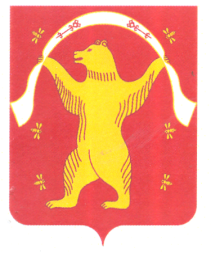 РЕСПУБЛИКА БАШКОРТОСТАНАДМИНИСТРАЦИЯСЕЛЬСКОГО ПОСЕЛЕНИЯИРСАЕВСКИЙ СЕЛЬСОВЕТМУНИЦИПАЛЬНОГО РАЙОНАМИШКИНСКИЙ РАЙОН452344, д. Ирсаево, улица Школьная, 2Тел:2-37-47, 2-37-22